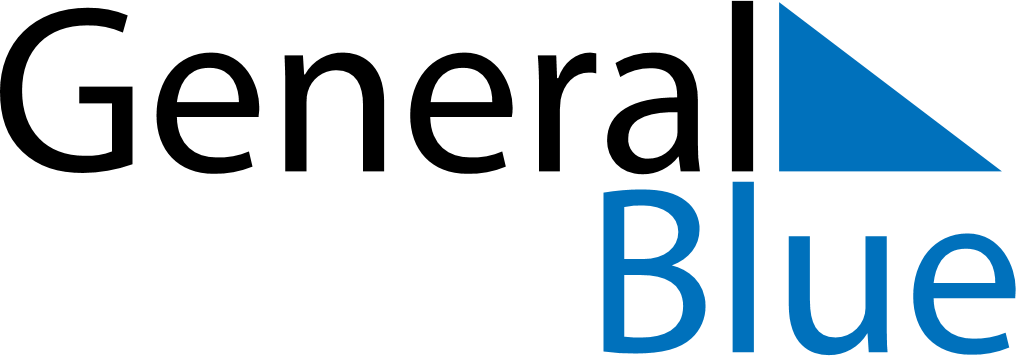 February 2021February 2021February 2021February 2021February 2021February 2021GermanyGermanyGermanyGermanyGermanyGermanySundayMondayTuesdayWednesdayThursdayFridaySaturday12345678910111213Women’s Carnival Day14151617181920Valentine’s DayShrove MondayShrove TuesdayAsh Wednesday2122232425262728NOTES